COVID-19: Operational risk assessment for delivery of face to face competitions and events for Knowsley Schools Completed: 12th May 2021 Updated 6th January 2022Review: Weekly from 17th January 2022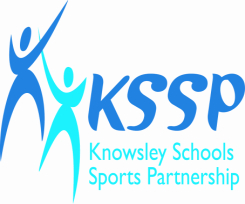 Risk matrixAssessment conducted by: Kerstine HoggJob title:Partnership Development Manager Covered by this assessment:KSSP Staff Date of assessment: 06.01.22Review interval:As required Date of next review:17.01.22This document has been shared with the Rowan Learning Trust and is a guide for KSSP staff working within your school taking Covid-19 into consideration and working safely alongside staff and children while ensuring the delivery of quality training.Related DocumentsRelated DocumentsDocuments Guidance for full opening: schools (https://www.gov.uk/government/publications/actions-for-schools-during-the-coronavirus-outbreak/guidance-for-full-opening-schools) COVID19: afPE Curriculum and Physical Education Covid-19 Statement Additional updates specific to sport and physical activity from https://www.sportengland.org/how-we-can-help/coronavirus afPE Safe Practice Handbook (2020) EditionCoronavirus (COVID-19): grassroots sports guidance for safe provision including team sport, contact combat sport and organised sport events (https://www.gov.uk/guidance/coronavirus-covid-19-grassroots-sports-guidance-for-safe-provision-including-team-sport-contact-combat-sport-and-organised-sport-events) Guidance on extra-curricular activity https://www.gov.uk/government/publications/actions-for-schools-during-the-coronavirus-outbreak/schools-coronavirus-covid-19-operational-guidance#wraparound-provision-and-extra-curricular-activityUpdated Guidance on COVID 19 – Interpreting the Government Guidance in a PESSPA Context January 22 -  https://www.afpe.org.uk/physical-education/wp-content/uploads/afPE-Updated-COVID-19-Guidance-Interpreting-the-Government-Guidance-in-a-PESSPA-Context-January-2022.pdfRisk ratingHigh (H), Medium (M), Low (L)Risk ratingHigh (H), Medium (M), Low (L)Likelihood of occurrenceLikelihood of occurrenceLikelihood of occurrenceRisk ratingHigh (H), Medium (M), Low (L)Risk ratingHigh (H), Medium (M), Low (L)ProbablePossibleRemoteLikely impactMajor: Causes major physical injury, harm or ill-health.HHHLikely impactSevere: Causes physical injury or illness requiring first aid.HMLLikely impactMinor: Causes physical or emotional discomfort.MLL HAreas for concernRisk rating prior to action(H/M/L)Control measuresIn place?(Yes/No)Further additional actions where necessaryResidual risk rating(H/M/L)1.1 Net capacity1.1 Net capacity1.1 Net capacity1.1 Net capacity1.1 Net capacity1.1 Net capacityAvailable capacity of the activity is reduced HAgreed number of children to access events and competitions dependent of facility.  Maximum numbers: Full size 3G  	120 children3 Netball Court 	90 ChildrenCricket Pitch 	120 ChildrenAthletics Track	110 Children6 x football Cages 	100 Children Single Sports hall   80 Children Double Sport          160 Children School informed of the maximum number teams and squad size allowed to attend Review of space to enable safe activity.YContinue to monitor the number of children/young accessing events and competitions. L1.2 Movement around the event facility 1.2 Movement around the event facility 1.2 Movement around the event facility 1.2 Movement around the event facility 1.2 Movement around the event facility 1.2 Movement around the event facility Movement around the event facility MComply with facility one way systems and follow markings where appropriate. Partnership staff will greet schools on car park to stagger arrivals and to explain the registration process to staff and pupils.School staff and pupils will arrive through one entry point.Schools to make their way to their designated area and one member of school staff to register with Partnership staff.There will be designated entry and exit points to reduce movement around the site and to ensure a one-way flow of people.School staff will be asked to minimise the movement of their pupils and ask them to remain in their designated areas during breaks between games.Exit of schools will be staggered to avoid a bottle neck of schools trying to leave.Partnership staff will be responsible for the safe release of schools from the playing area at one-minute intervals.Children over 11 and school staff to be advised to wear face coverings when indoors/communal areas waiting for registration / accessing toilets .YPartnership staff to send out movement protocols to schools prior to the event and  brief school staff at the start of the event M1.3 Availability of Staff1.3 Availability of Staff1.3 Availability of Staff1.3 Availability of Staff1.3 Availability of Staff1.3 Availability of StaffThe number of coaches  who are available is lower than that required MPartnership staff to voluntarily under-go Lateral Flow Testing.  Staff to be asked to complete their home test on Sunday night before 6pm and Wednesday night before 6pm.  This is optional.Partnership staff to inform host site if they have a positive test that evening to allow cancellation of event.Partnership staff will be expected to register and log in using their mobile devices.If staff are unwell, event will be cancelled.YPartnership staff briefed on host school protocols.L 1.4 Delivery of event and competition 1.4 Delivery of event and competition 1.4 Delivery of event and competition 1.4 Delivery of event and competition 1.4 Delivery of event and competition 1.4 Delivery of event and competitionDelivery of events and competitions MFace CoveringsStaff to wear face coverings during the registration of schools (indoor only) Face coverings removed if staff are refereeing/ officiatingFace coverings to be sanitized after each event / competitionDisposable face coverings to be disposed of by double bagging / Reusable face coverings to be cleaned.YM/LDelivery of events and competitions MOutsideSchool / staff informed of expectations of delivery– non-contact, Plenty of water should be drank to avoid any pupils fainting or becoming dehydrated. Water bottles are stored in a safe place and accessible within their designated area.Partnership staff aware of emergency procedure when working outside e.g. where and who to contact if need assistance.All equipment to be sanitised before and at the end of the session and where appropriate in between matches YChildren should be brought to Partnership staff to reduce movement around the school.Staff and children to have shower jackets / coats in case of sudden down pour.Staff and children to sanitise hands before and after event Delivery of events and competitions MPlaying Area / SurfacesPartnership staff to check and clear playing area as required to ensure the surface is clear from obstructions, clean and non-slipOfficials will check that the surface is fit for purpose.No drinks allowed in playing area.Appropriate footwear to be worn (trainers).Check outdoor playing surface for slip, trips and falls control due to weather (rain, ice, snow).YDelivery of events and competitions MToiletsShared public toilets to be usedSchool staff to accompany pupils to toilets when requiredPartnership and school staff to stress the importance of handwashingSeparate staff and pupil toiletsDelivery of events and competitions MClothingPupils to arrive in their sportswear.Pupil’s long hair is required to be tied back.Pupils are required to remove all personal effects. If they cannot be removed then all personal effects must be made safe.Pupil’s wear outdoor PE kit (t-shirt, shorts/ jogging pants, jacket, trainers.Partnership staff wear appropriate footwear and clothing..YChildren may need to bring a shower jacket / coat in case of sudden downpour Delivery of events and competitions MEquipment The suitability of equipment should reflect pupil needs, age and ability.Inspection of equipment is carried out prior to event 
Staff to make regular inspection of equipment in order to identify signs of wear and tear that may cause injury, All equipment to be sanitised before and at the end of the session and in between matches.School staff informed prior to the event of any equipment their own school will using including bibs. Mobile phone on site in case of a major emergency.YStaff to use activities with minimal equipment to avoid bacterial / viral transmission.Resource cards laminated and sanitised at the end of the session Consideration on how children can safely collect and return equipment.Delivery of events and competitions MPotential injuryEvent equipment checked on the day of delivery to ensure it is suitable for useSchool Games approved formats / National Governing Bodies of Sport laws of the game to be followed during the competitionEvent rules and regulations shared with schools before the eventNo jewellery should be worn by participants and appropriate clothing and footwear should be wornSchool staff to be responsible for delivery of first aid to any pupils who are injured whilst taking part in any activities delivered Mobile phone on site in case of major emergency1.5 Policies and procedure 1.5 Policies and procedure 1.5 Policies and procedure 1.5 Policies and procedure 1.5 Policies and procedure 1.5 Policies and procedure Existing policies on safeguarding, health and safety, fire evacuation, medical, and other policies are may no longer be fit for purpose in the current circumstancesHSchool staff must ensure that all children are appropriate dressed for physical activity. Children may need coat dependent on weather.All staff to follow safeguarding procedures and policies of host school to the letter if children should disclose any information during this period in time. Follow procedure of the school for reporting children or staff members with visible symptoms of Covid-19.Staff to be made aware of the facilities policies(NOP/EAP.These will have been revised to take account of government guidance on social distancing and COVID-19 and its implications for its users.YPolicies shared with staffL1.6 Hygiene/ Handwashing / Cleaning 1.6 Hygiene/ Handwashing / Cleaning 1.6 Hygiene/ Handwashing / Cleaning 1.6 Hygiene/ Handwashing / Cleaning 1.6 Hygiene/ Handwashing / Cleaning 1.6 Hygiene/ Handwashing / Cleaning Spread of COVID-19 through inadequate cleaning, hygiene and hand washing measures HStaff provided with hand sanitising gel which is to be used before and after events and competitions.All children to sanitise their hands before and after the event / competition. All equipment and laminated resources sanitised before / after and during event (where appropriate)  / competition.YM1.7 First Aid / Personal Protective Equipment (PPE)1.7 First Aid / Personal Protective Equipment (PPE)1.7 First Aid / Personal Protective Equipment (PPE)1.7 First Aid / Personal Protective Equipment (PPE)1.7 First Aid / Personal Protective Equipment (PPE)1.7 First Aid / Personal Protective Equipment (PPE)The lack PPE available to First Aiders puts staff safety at riskHAll staff appropriately first aid trained Suitable first aid provision is immediately available (First Aid kit to be taken outside).In the event of an accident, all activity ceases immediately and event facility emergency procedures and policies enacted.A clear record of any incident is completed as soon as possible after the event. Suitable and sufficient PPE equipment purchased for staff with guidelines on when it can be used and how it can be accessed.Government guidance on wearing PPE is understood, communicated and sufficient PPE has been procuredMaintain a record of PPE stock issued to monitor use and necessary replacement of stock.YConsideration on how children can safely collect and return equipment Staff informed of procedures and know how and where to access PPEIdentify first aider at facility.If there is an accident, complete accident form and record who dealt with situation and who you reported it to. Keep a file copy M